Create a Creature Graphic OrganizerName: __________________________________________________________________________                    Date:________________________________Biome: ________________________________________________________________________________________________________________3 traits necessary for survival in the biome ________________________________- Why? ________________________________________________________________________ ________________________________- Why? ________________________________________________________________________________________________________- Why? ________________________________________________________________________Organism Name: ____________________________________________________________________________________________________Energy source (producer, primary/secondary/tertiary consumer): _________________________________________________Organism Adaptations: Location: 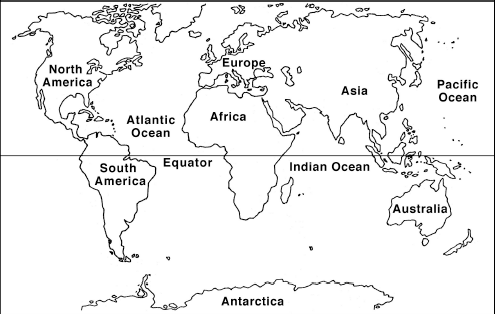 Sketch: 